        Муниципальное автономное дошкольное образовательное учреждение «Трудармейский  детский сад «Чебурашка»Портфолио Григорьевой Татьяны Леонидовны воспитателя 23.05.1962 г.р. 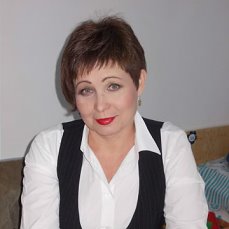         Муниципальное автономное дошкольное образовательное учреждение «Трудармейский  детский сад «Чебурашка»Портфолио Григорьевой Татьяны Леонидовны воспитателя Прокопьевский муниципальный район2015г.Образование –средне-специальное,,Учебное заведение – Н овокузнецкое педагогические училище № 2 (1988 г.), Специальность по диплому – «воспитание в дошкольных учреждениях»; Квалификация – «воспитатель в дошкольных учреждениях»;Педагогический стаж работы – 22 годаСтаж работы в данной должности – 25 годаСтаж работы в данном учреждении – 15 летНаличие квалификационной категории – первая (2013 г.)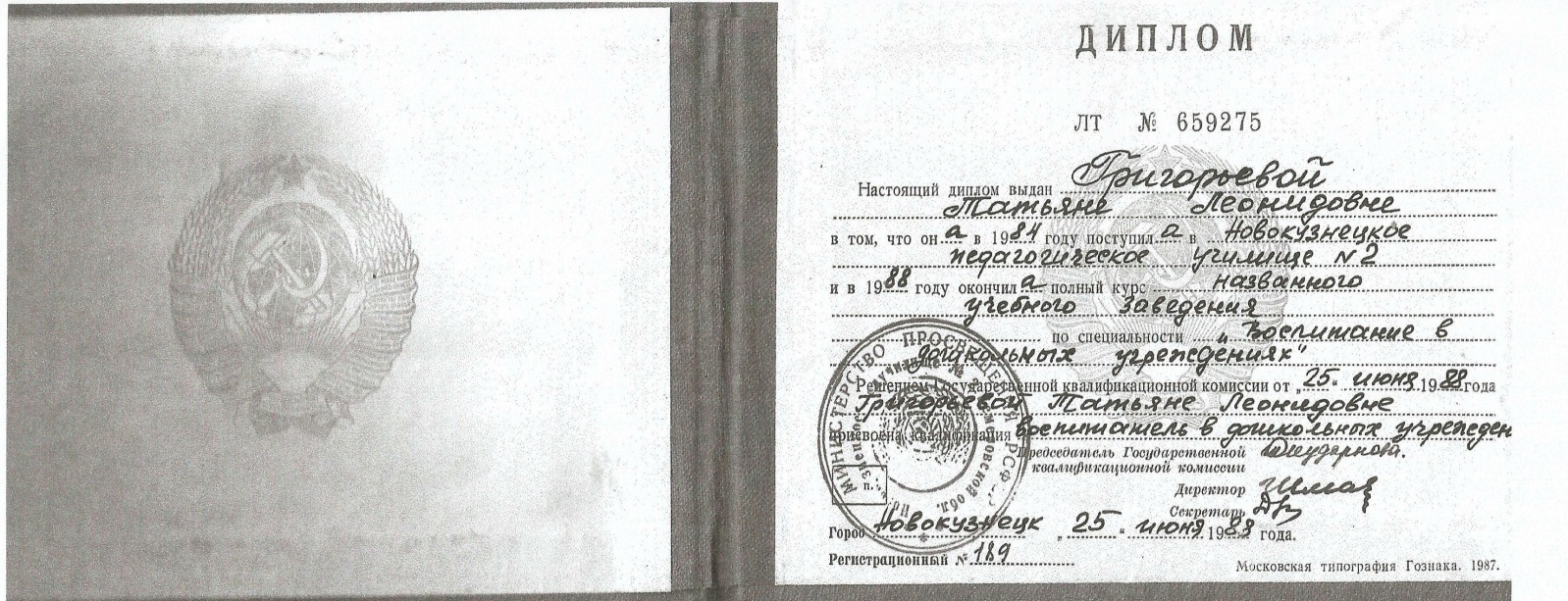 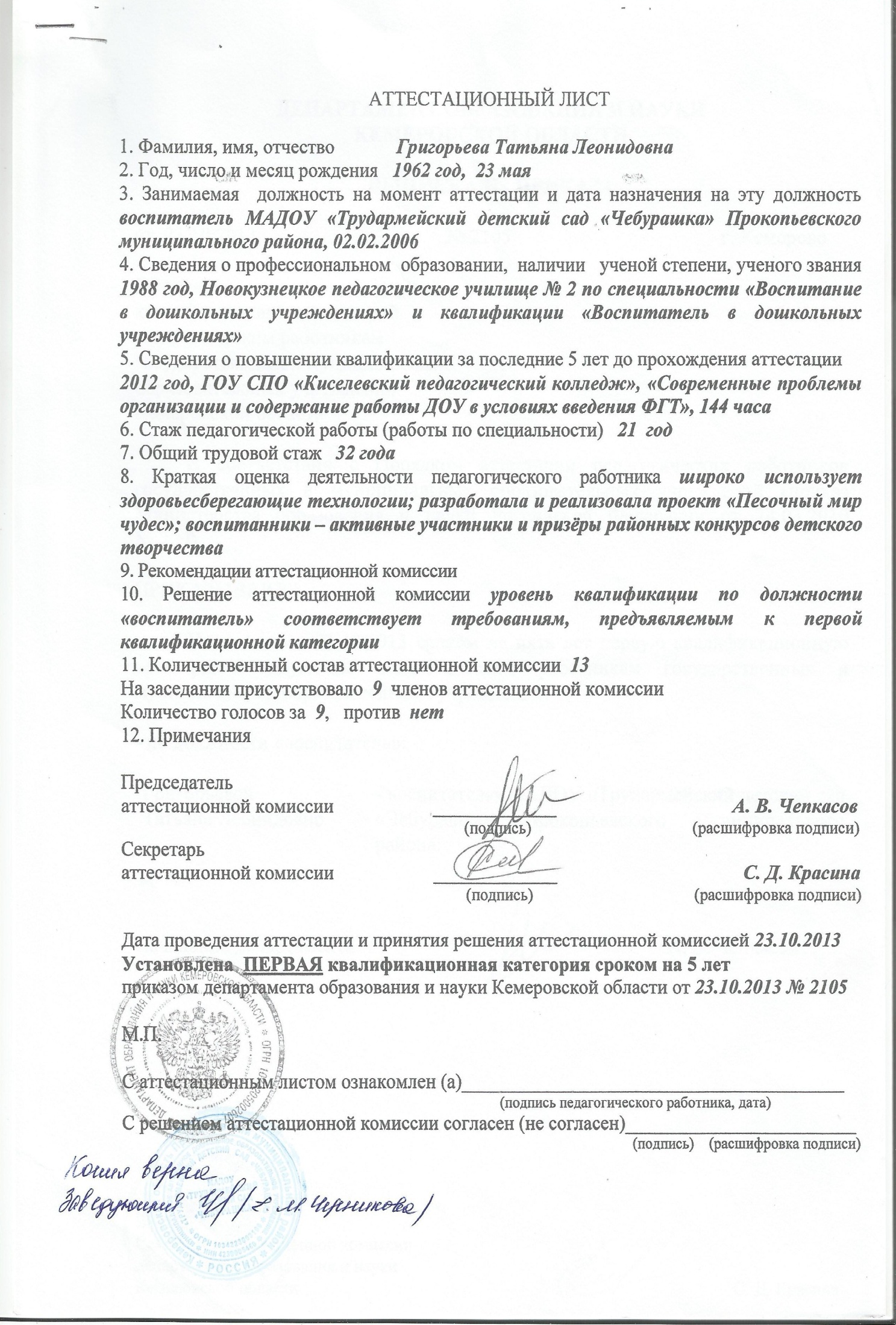 Раздел 1. «Официальные документы»- Благодарственное письмо Администрации Прокопьевского муниципального района 2012г. ;- Благодарственное письмо Администрации Прокопьевского муниципального района 2012г. -Почетная грамота Адинистрации Прокопьевского муниципального района 2015г; медаль «За заслуги перед Прокопьевским районом» 3степень. 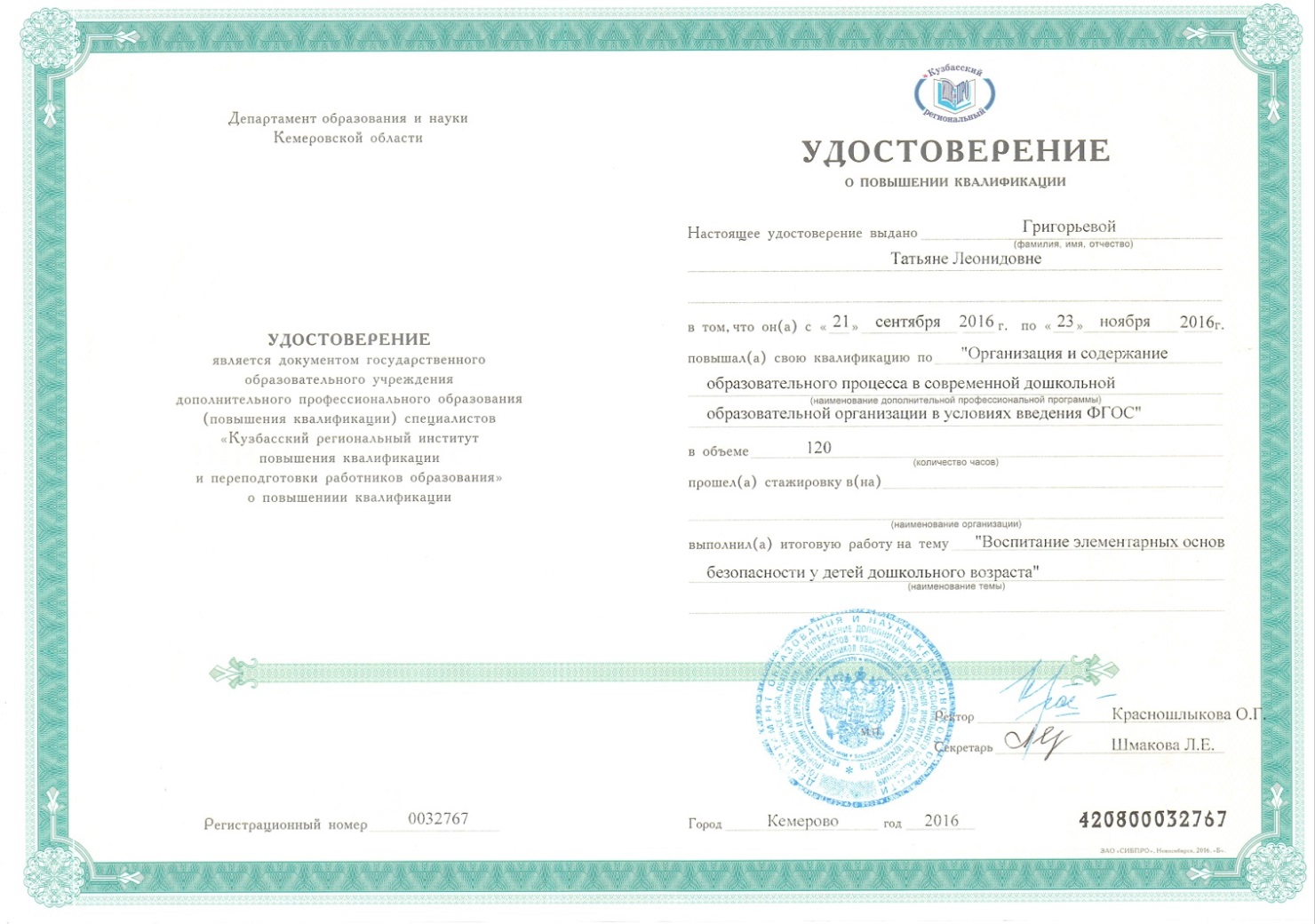 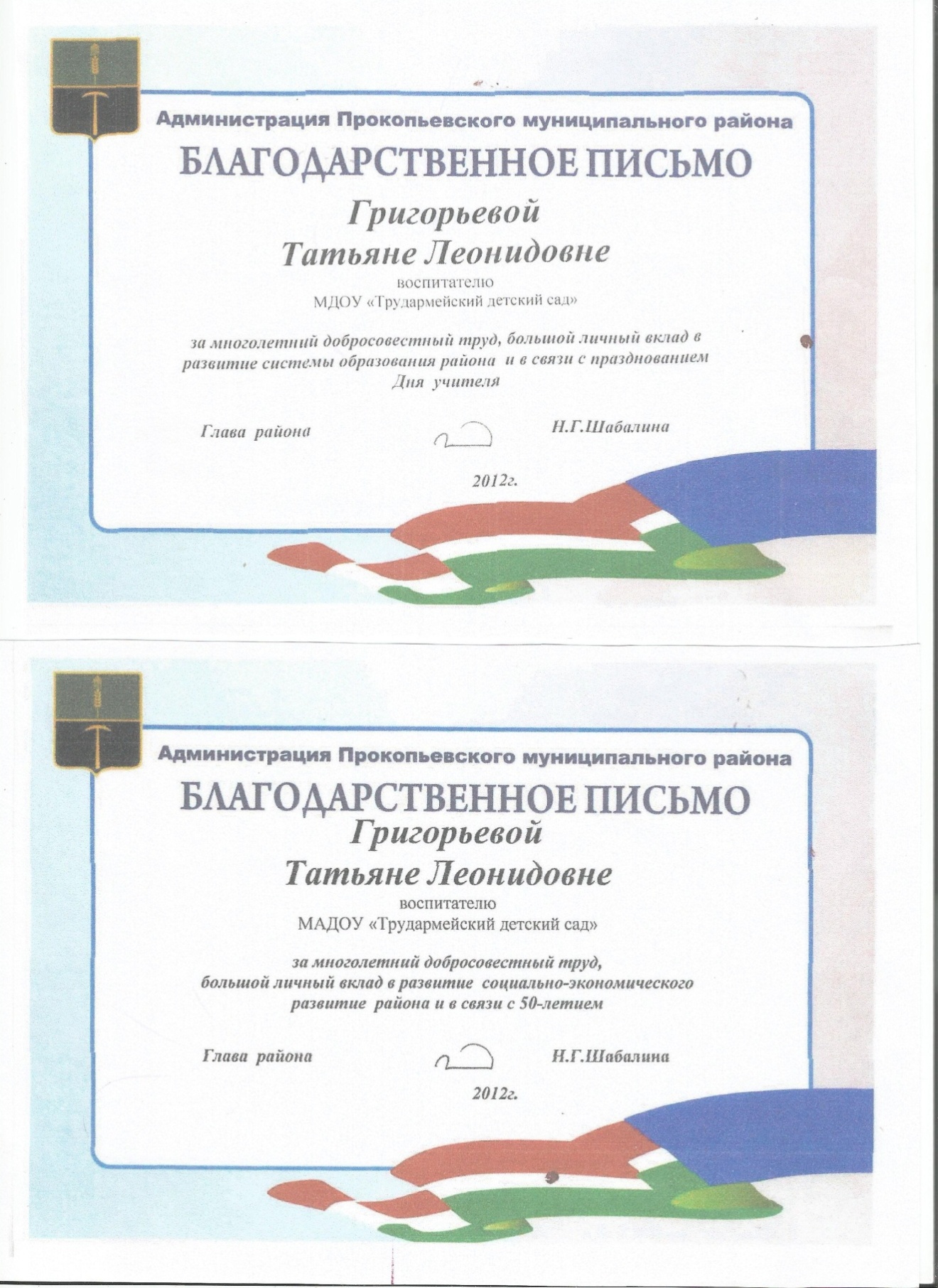 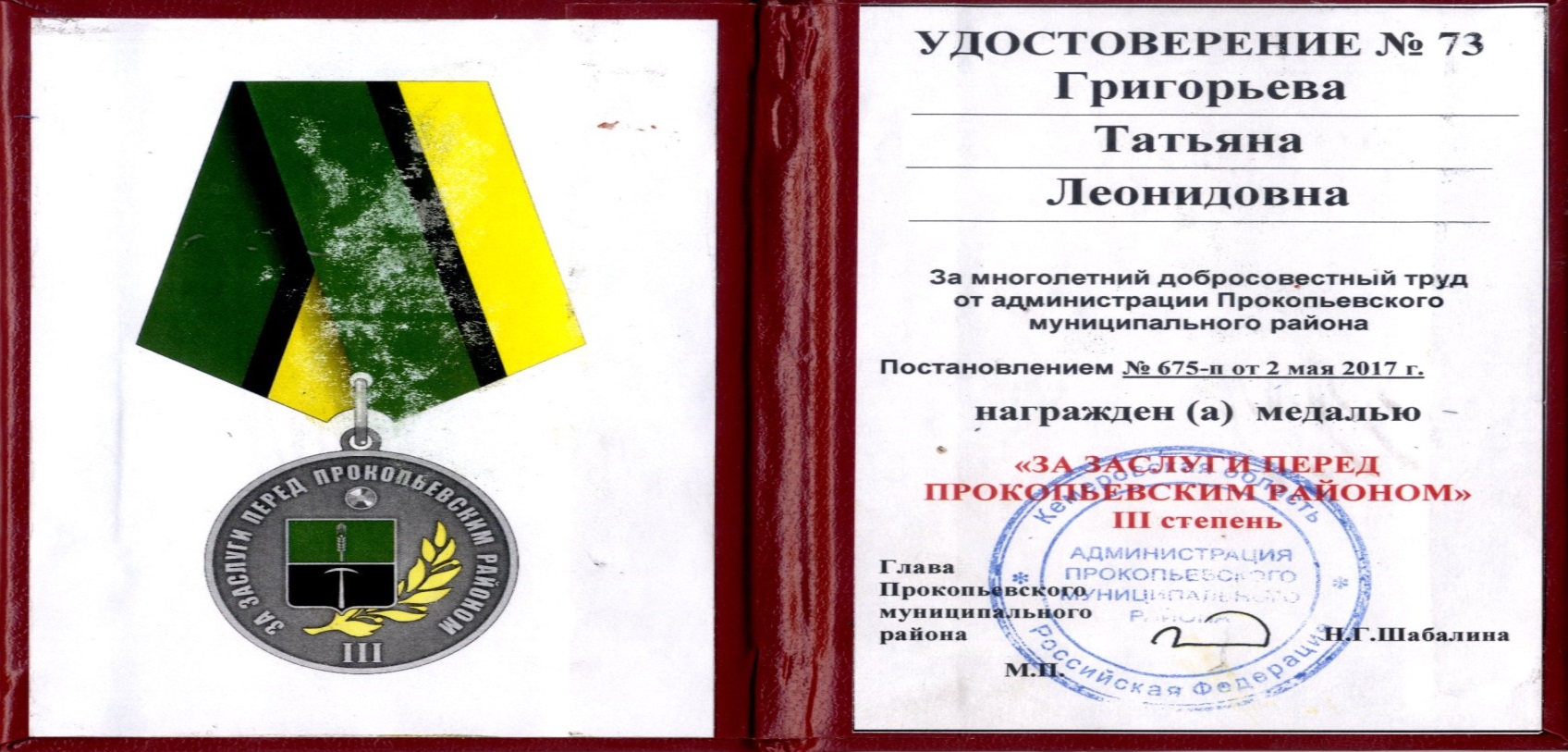 Раздел 2. «Данные о повышении квалификации»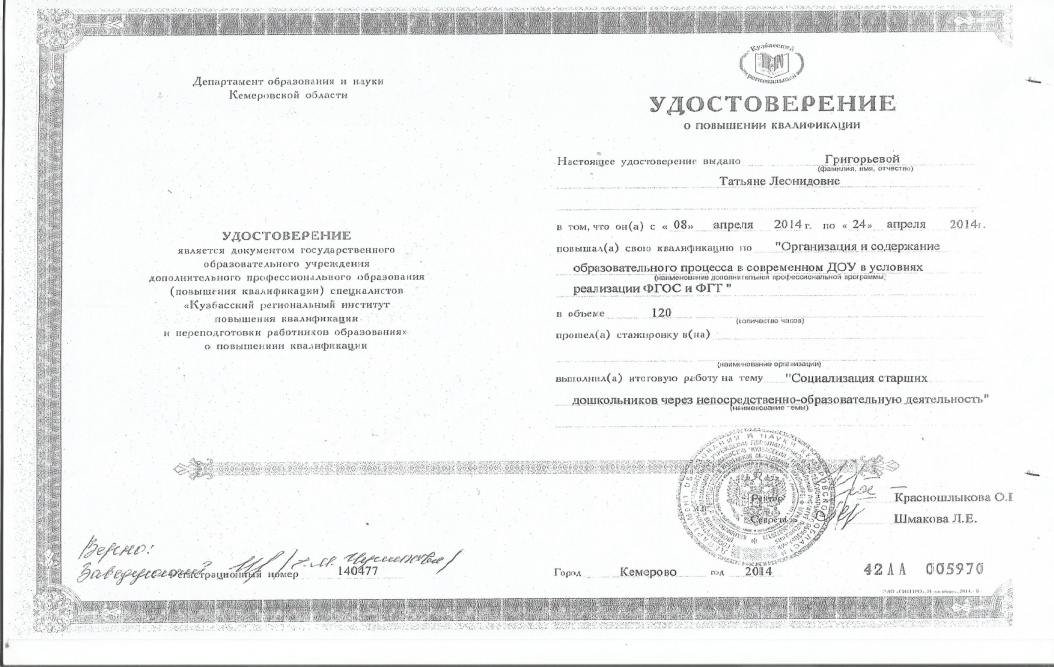 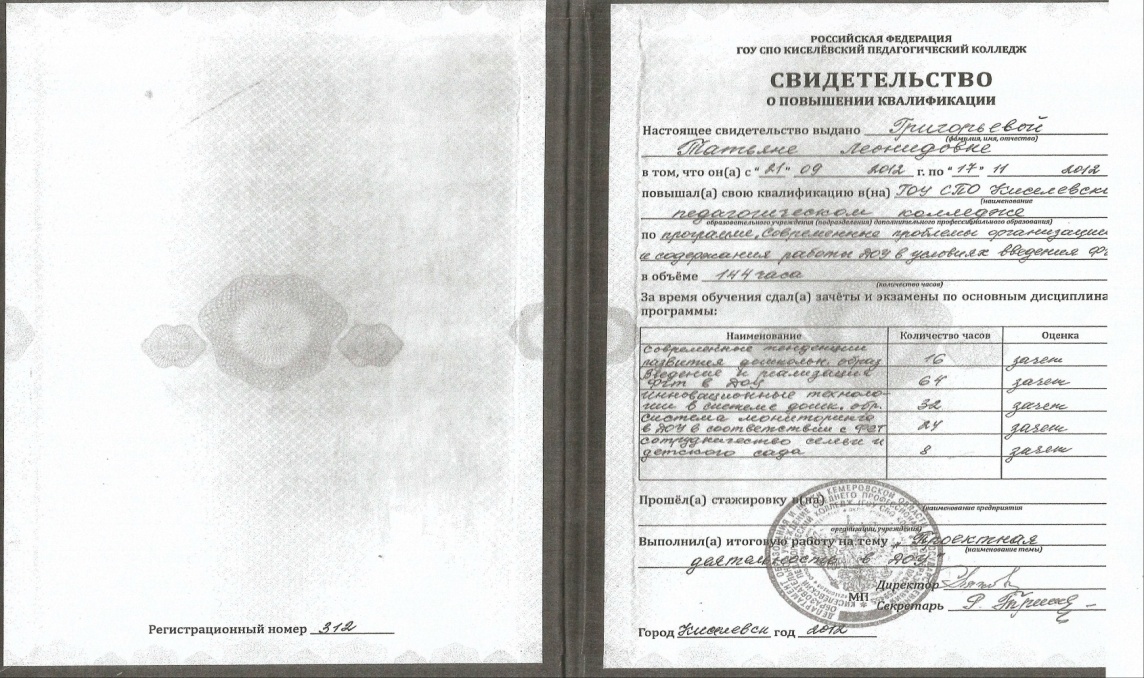 Раздел 3. «Работа по обобщению и распространению собственного педагогического опыта»Проведение открытых занятийПедсовет2012г.-  « Роль дидактической игры в экологическом воспитании» 2012г.- « Уголок природы в разновозрастной группе» 2013г.- « Развитие речи детей в подготовительной группе с учетом ФГТ»2013г.- « Охрана и укрепление здоровья детей в младшей группе» 2015г.- «Результаты выполнения образовательной программы-( анализ уровня развития детей -мониторинг) 2015г. - « Формирование  у детей  представлений   о здоровье ,как одной из главных ценностей жизни» 2016г-«Игра-как условие успешного ребенка-дошкольника»Участие в инновационной деятельностиС 2011 года – руководитель адаптационной группы кратковременного пребывания «Кроха»2012 год- конкурс «Педагогические таланты с проектом «Песочный мир»2012год – участие в районном семинаре-практикуме «Профессиональное мастерство педагога- основа развития творческого потенциала обучающихся»2015год-  участие в районном семинаре-практикуме «Мастер- класс по видам ДПИ как эффективная форма самореализации педагогов»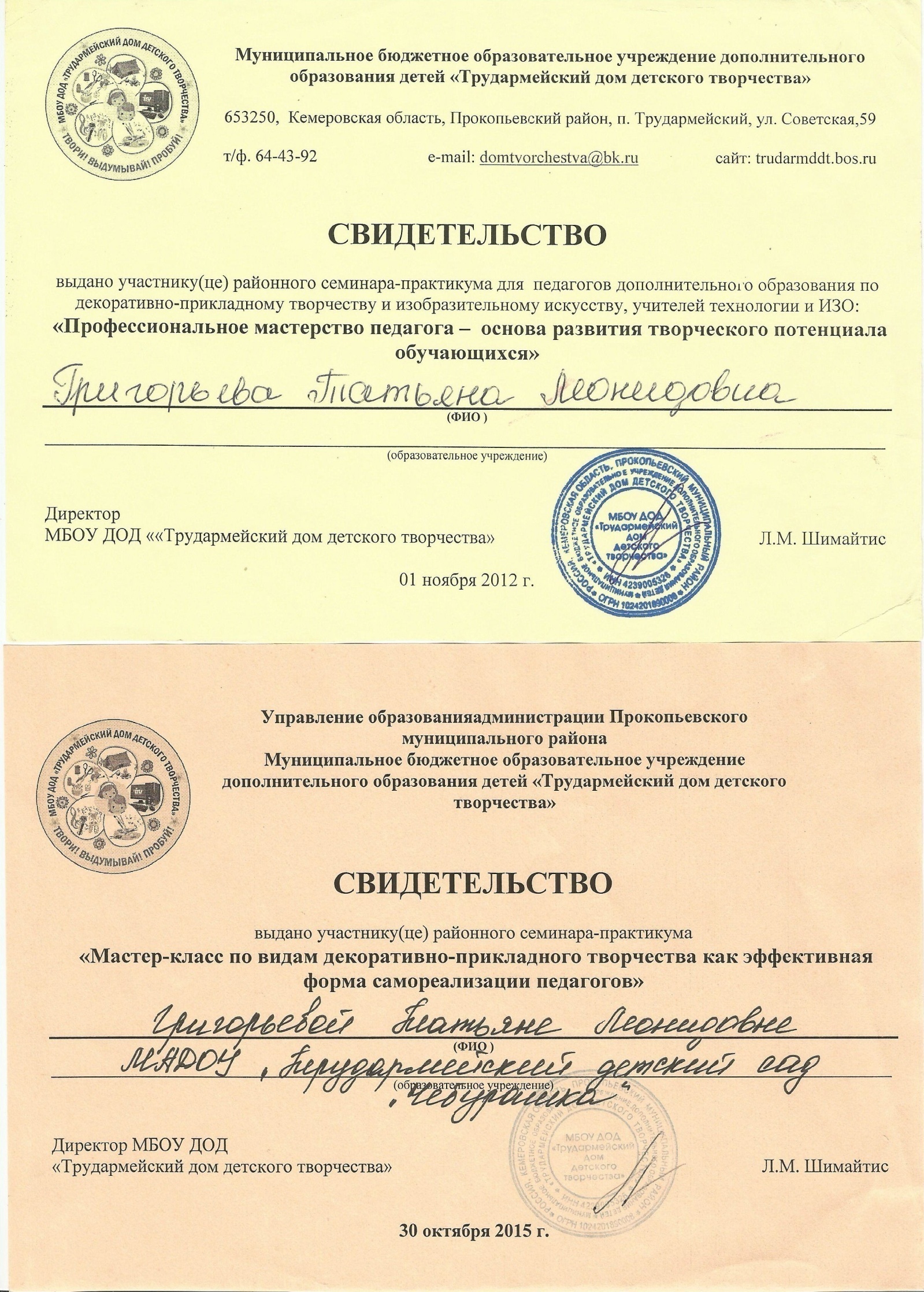 Раздел 4. «Участие воспитанников в муниципальных, региональных и всероссийских    конкурсах»- 2013г.- районный конкурс «Это мой поселок!», диплом 3 место;- 2014г.- выставка  «Наше творчество родному району», диплом;- 2014г.- районный конкурс «Дорожный знак на новогодней елке», диплом 2 место;- 2014г.-  Единый день технического творчества, диплом;- 2014г. - районная выставка по декоративно-прикладному искусству «Наше творчество родному району», диплом;- 2014г.- Всероссийский конкурс поздравительных открыток «С Днем рождения, Кузбасс», диплом 1 место;- 2014г. – районная акция «Мама, я тебя люблю!»- 2015г.- общероссийский конкурс с международным участием декоративно-прикладного конкурса «Золотые руки России!», диплом I степени .2017г-всероссийское тестирование «Правила Дорожного Движения»-диплом 1 место.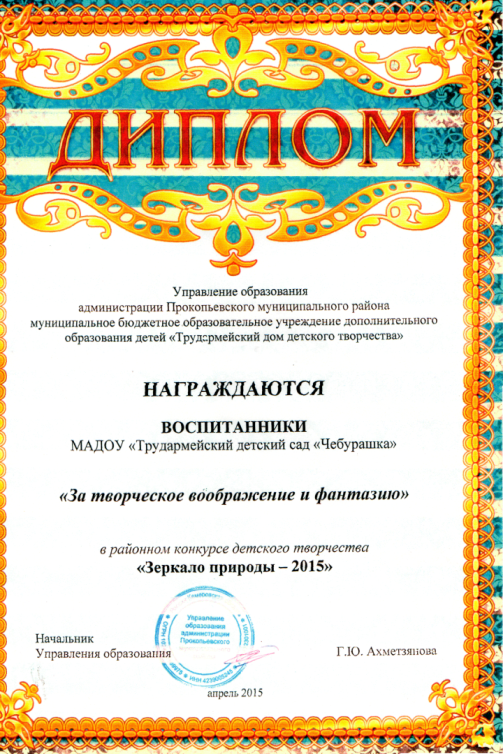 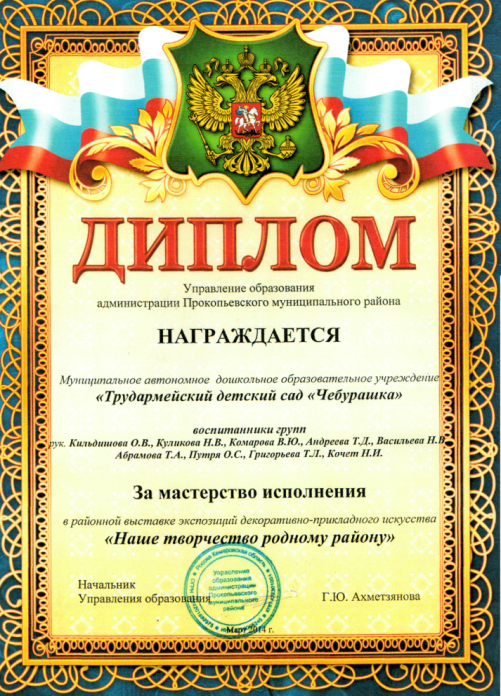 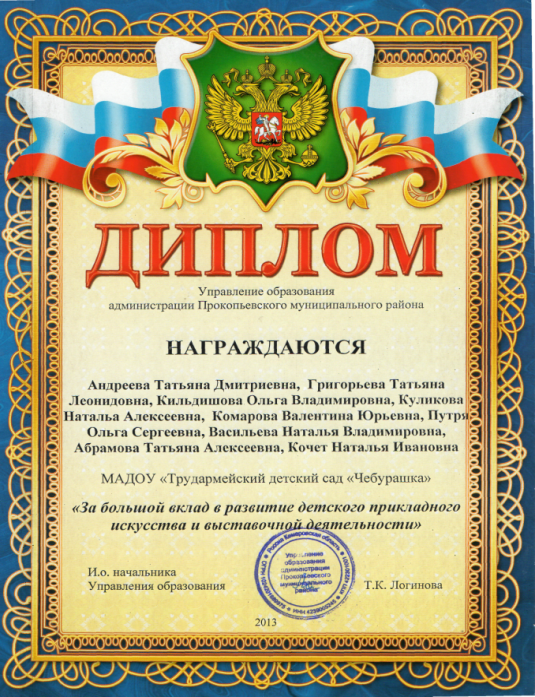 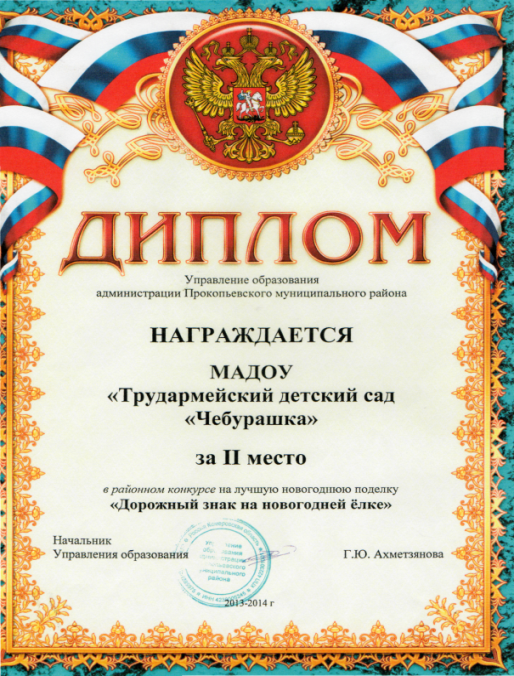 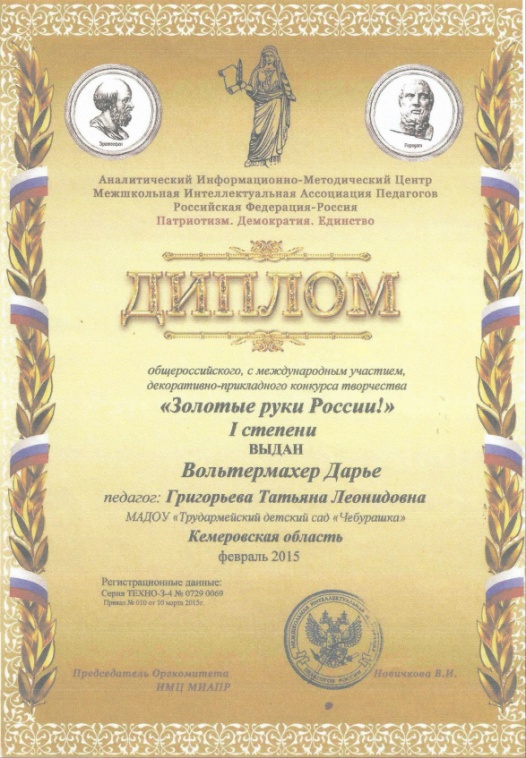 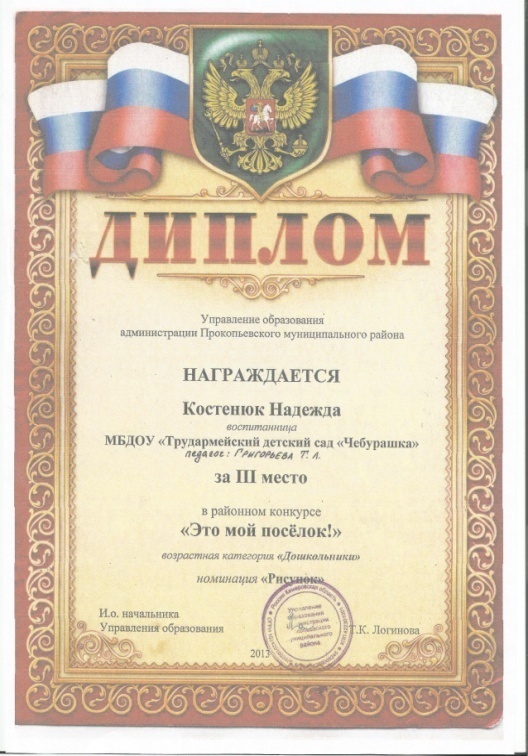 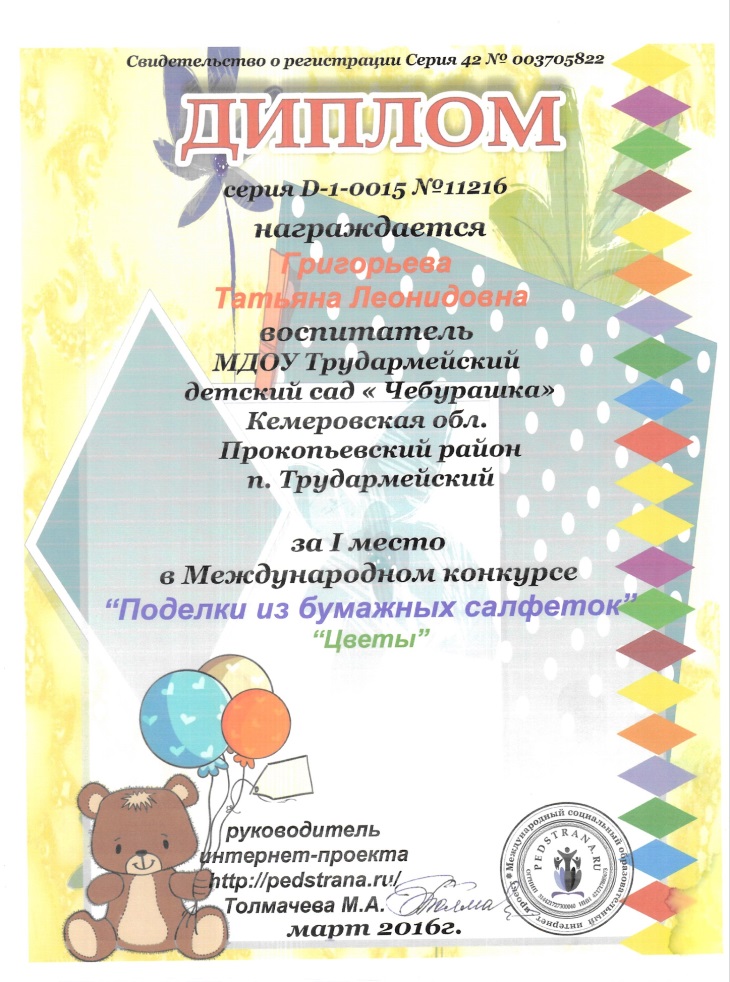 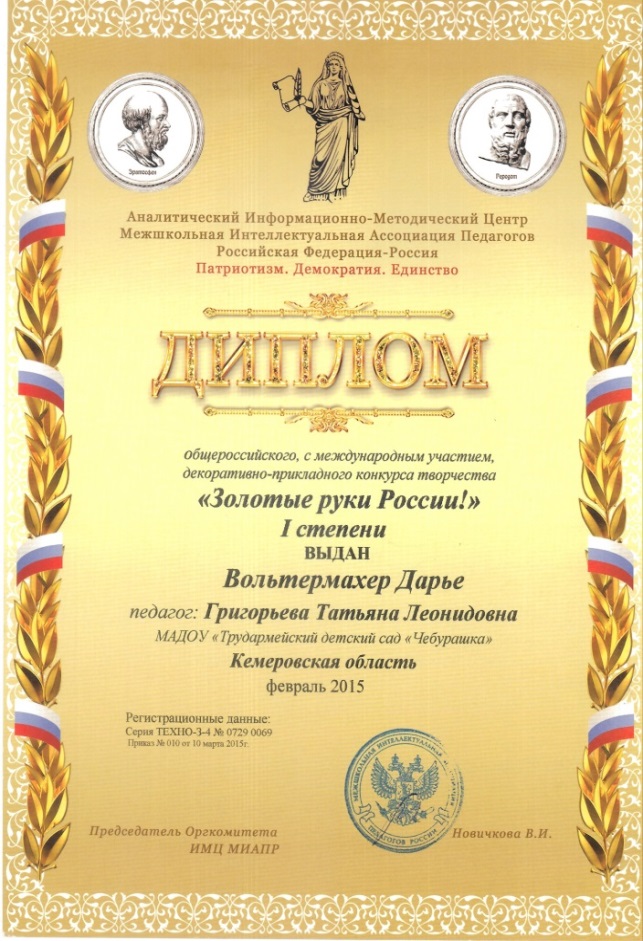 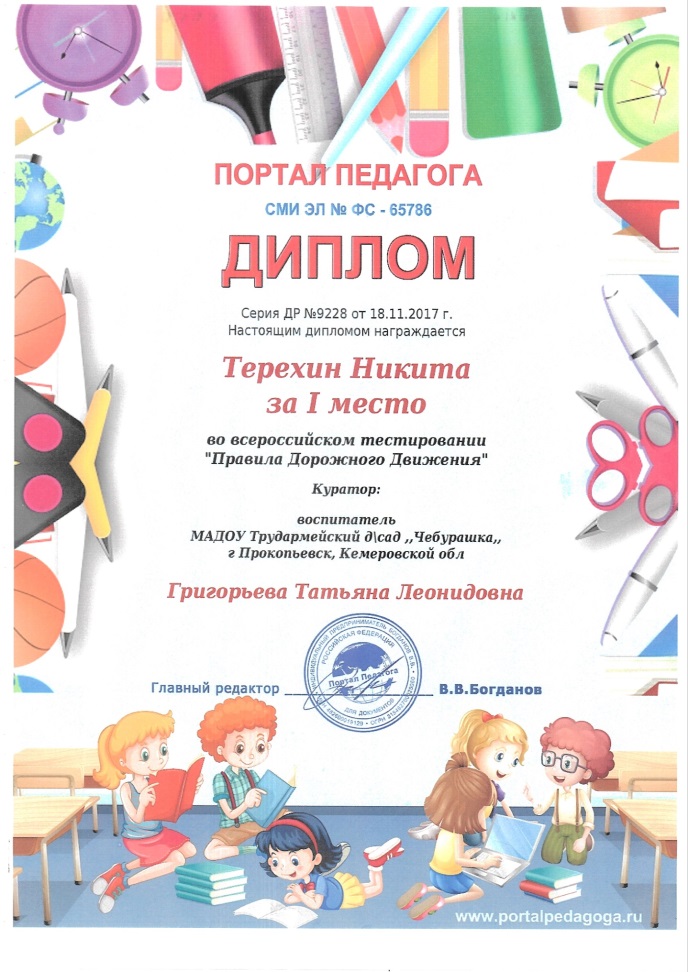 Раздел 5. «Участие  в муниципальных, региональных и всероссийских    конкурсах»- 2013 году Диплом «За большой вклад в развитии детского прикладного искусства и выставочной деятельности»                                                                                                                                                - 2013году Диплом за 2 место в выставке экспозиций по декоративно-прикладному искусству, посвященной 70-летию Кемеровской области «Россыпи Кузбасса»                    - 2013 году Диплом «За большой вклад в развитии детского прикладного искусства и выставочной деятельности»                                                                                                                             - 2014 году Диплом За личный вклад и активное участие в рай оной акции               «Мама! Я тебя люблю!»                                                                                                                                   - 2014 году Диплом за 1 место в районном конкурсе рисунков «Моя мама – лучшая на свете»                                                                                                                                                       - 2014 году Диплом за 2 место в районном конкурсе на лучшую новогоднюю поделку «Дорожный знак на новогодней елке»                                                                         - 2014году Диплом за личный вклад и активное участие в районной акции «Из детских рук частичка доброты»                                                                                                                                  - 2014 году Диплом за активное участие в районном конкурсе рисунков                                               «Букет для мамы»                                                                                                                                            - 2014 году Диплом за организацию и проведение мероприятий в рамках Единого дня технического творчества в образовательных учреждениях Прокопьевского муниципального района                                                                                                                                        - 2015 году Благодарственное письмо за подготовку победителя общероссийского, с международным участием, декоративно-прикладного конкурса творчества «Золотые руки России!»                                                                                                                            - 2015 году Диплом за 1 место в районной выставке декоративно прикладного искусства, посвященной 70летию Победы                                                                                                                                 - 2015 году Диплом победитель выставки экспозиций по декоративно- прикладному искусству, посвященной 70-летию Победы в рамках фестиваля «Юные звезды Кузбасса»  -2016г-году Диплом за 1место в Международном конкурсе « Поделки из бумажных салфеток»-2016 году Диплом за первое место во Всероссийском конкурсе Стенгазета на тему: «9Мая – День победы»-2016 году Диплом за первое место в Международном конкурсе « Играя, закрепляем правила дорожного движения»-2017 году Диплом за первое место в международном тестировании Требования ФГОС к системе дошкольного образования»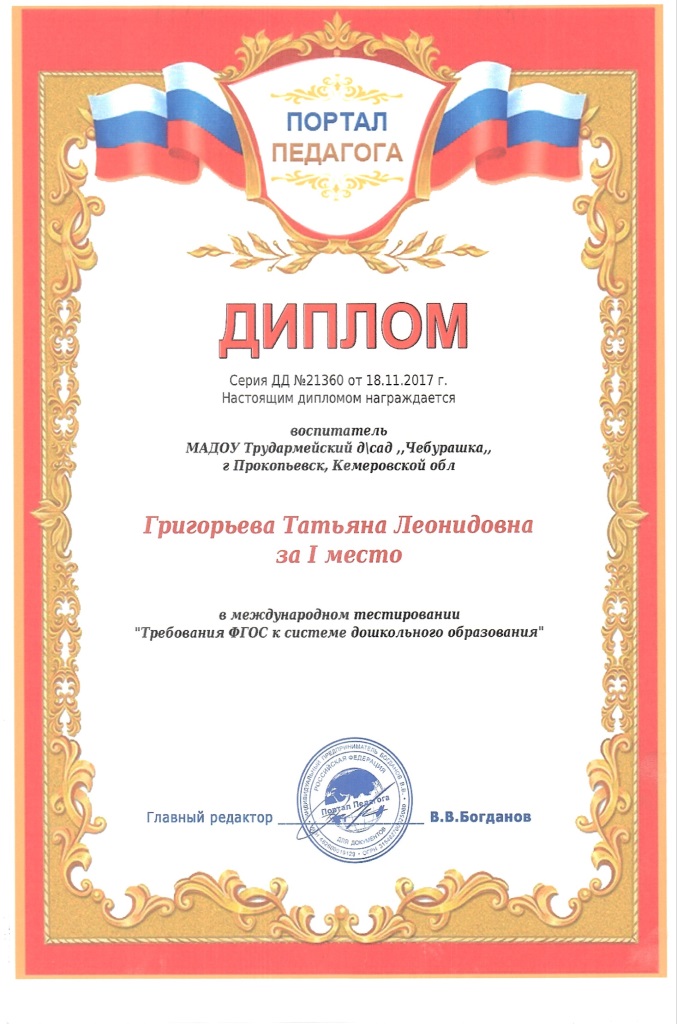 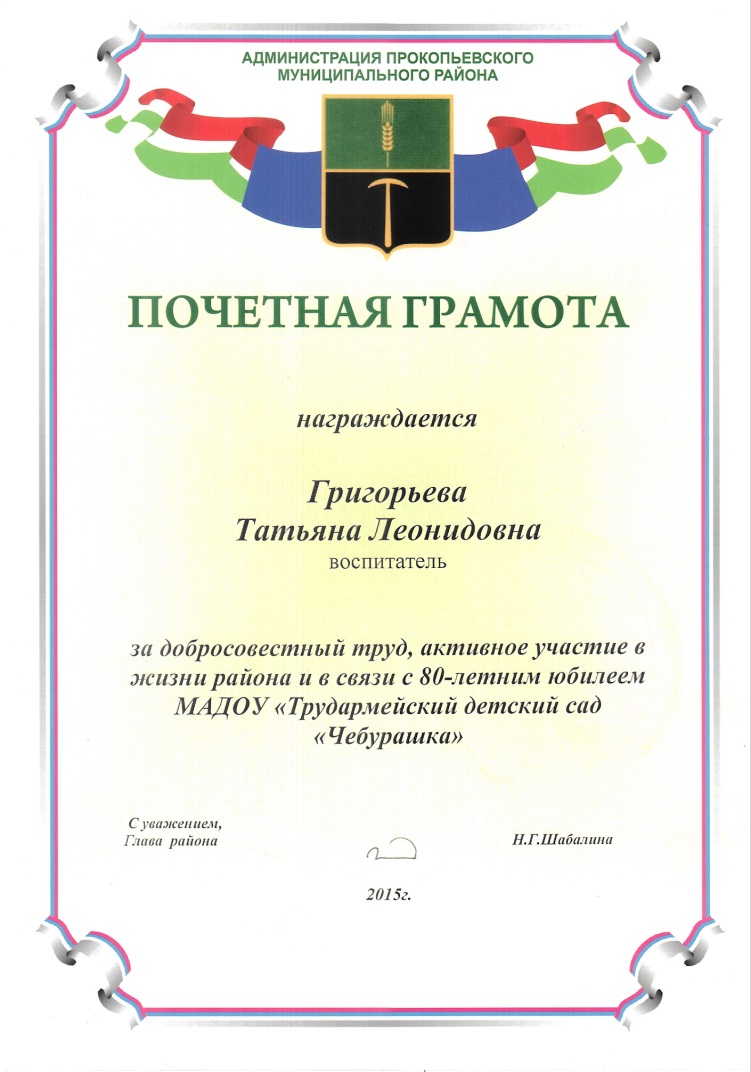 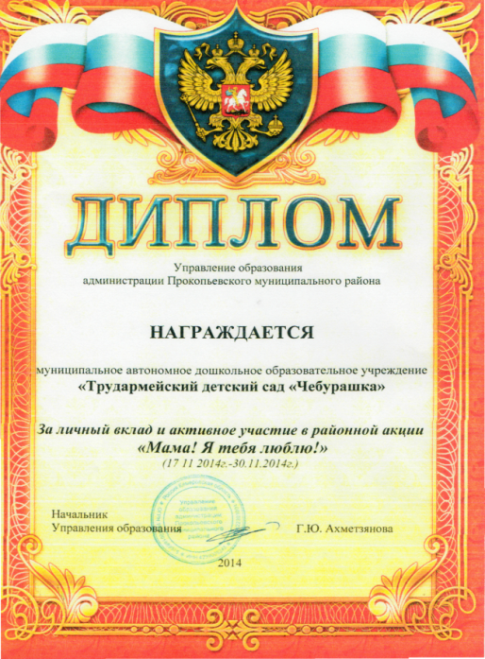 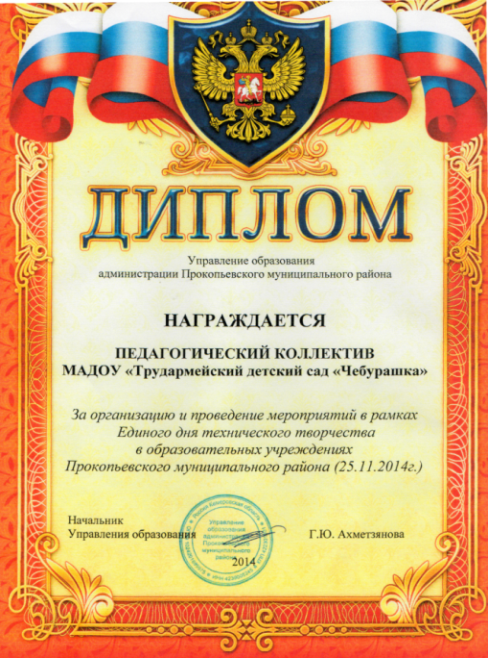 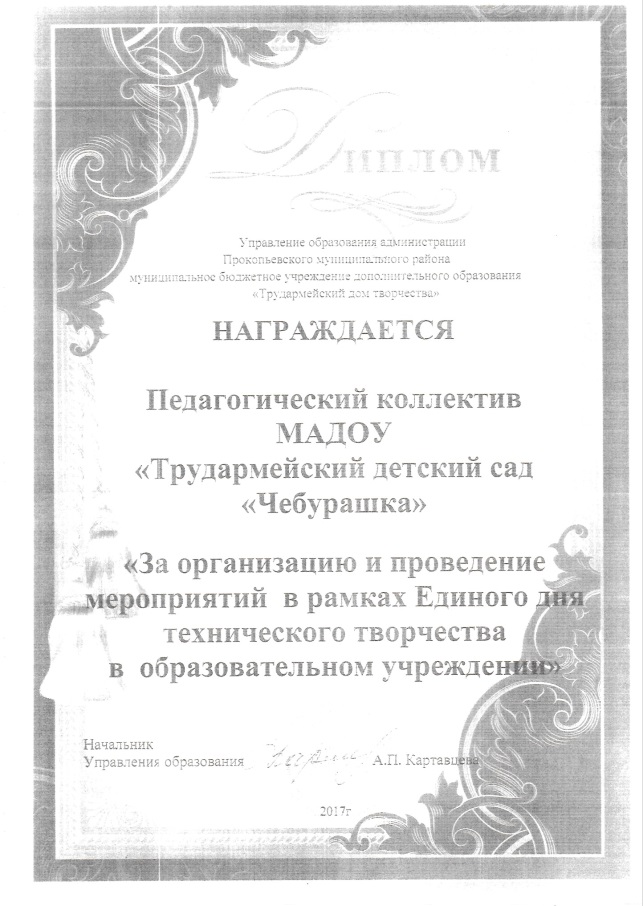 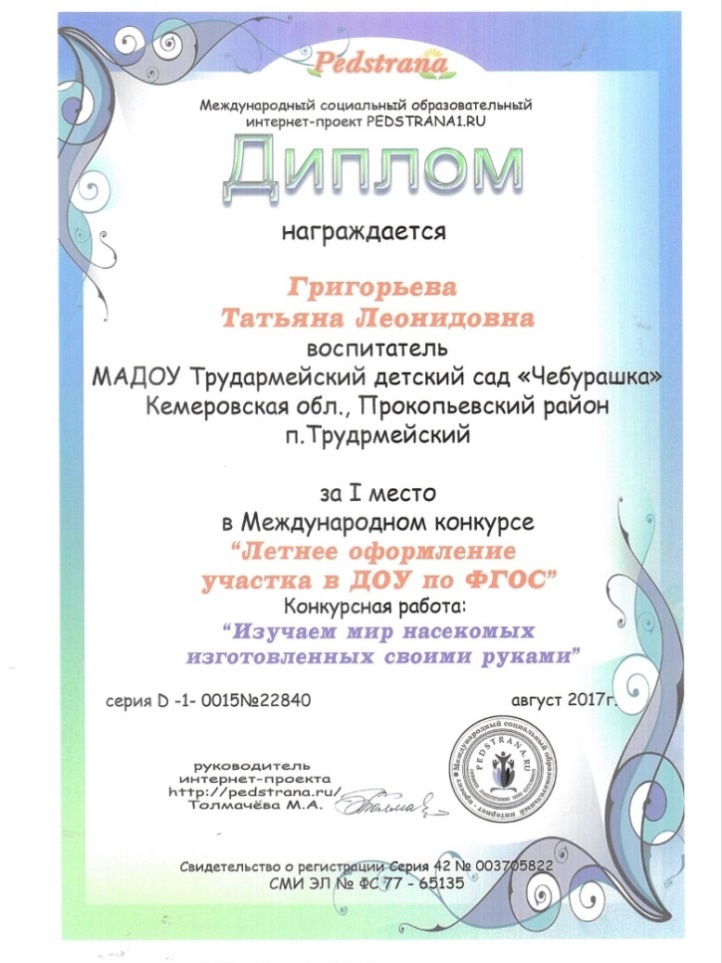 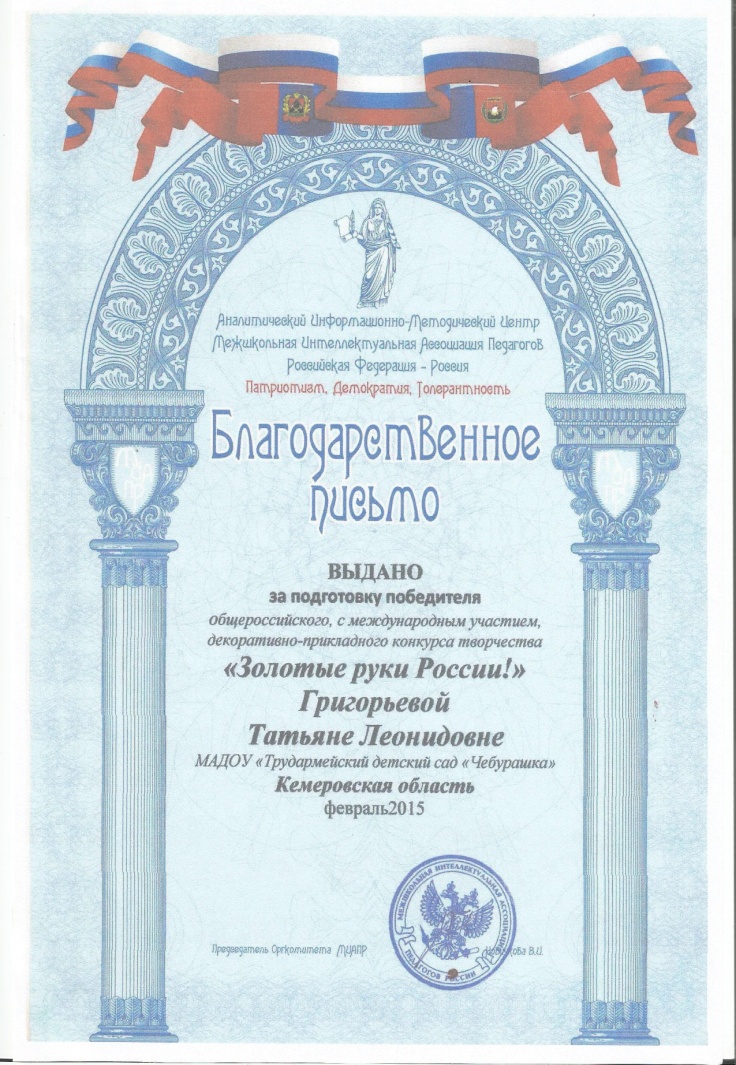 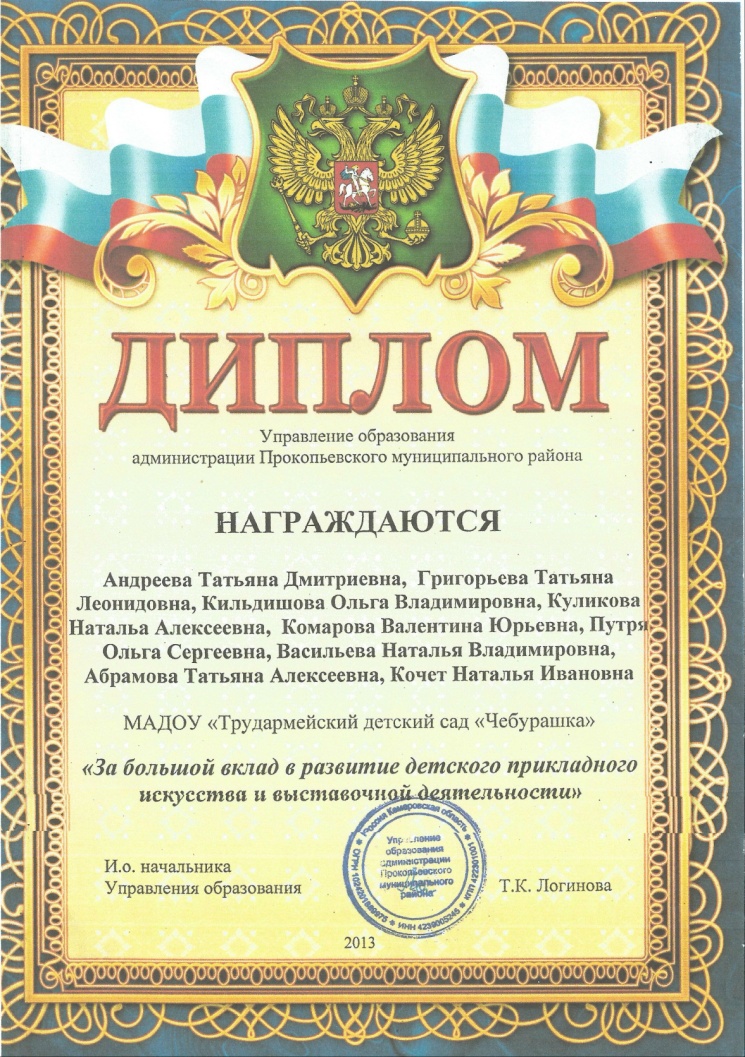 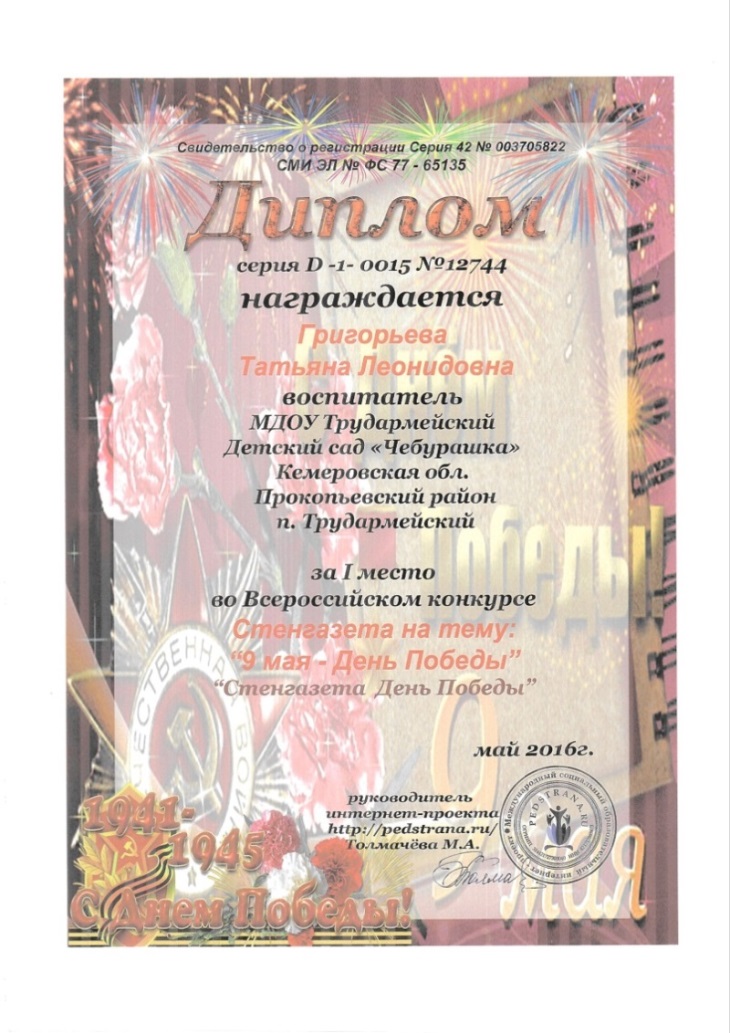 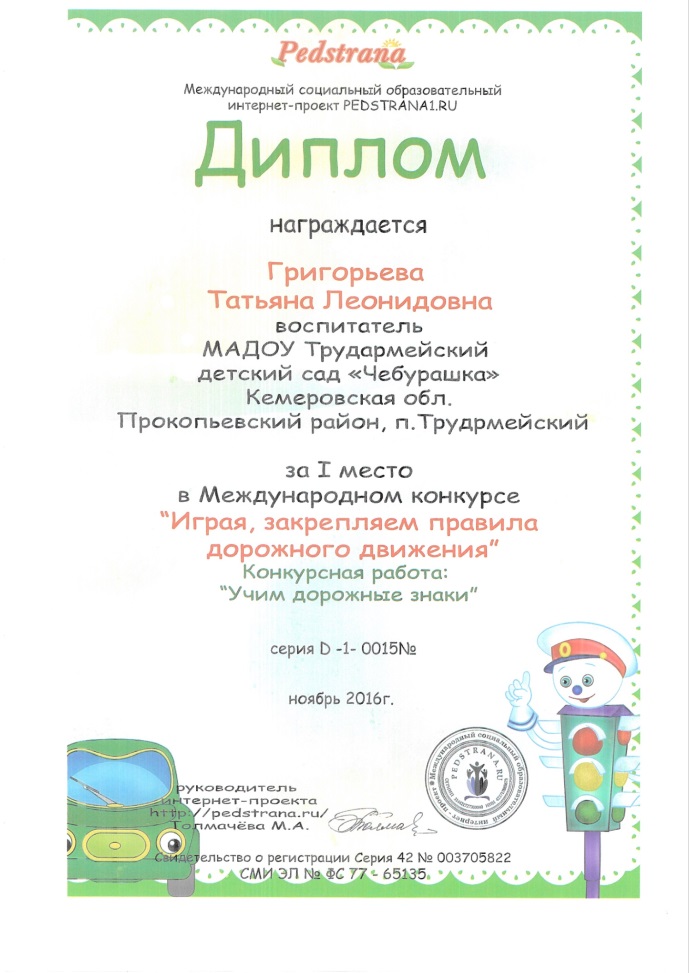 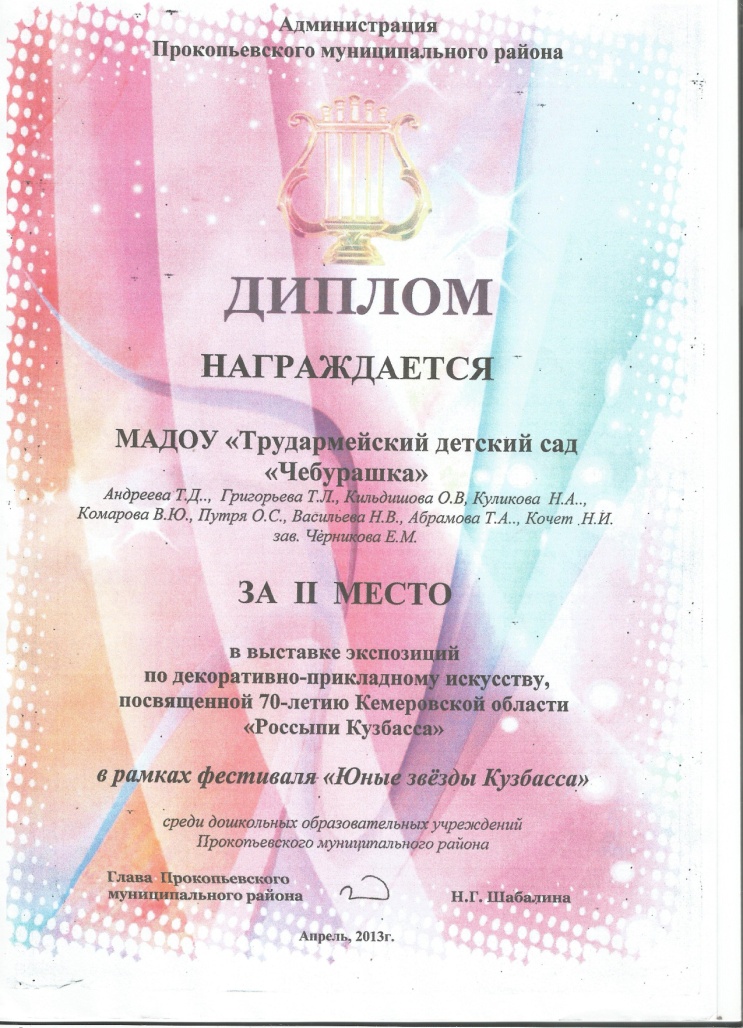 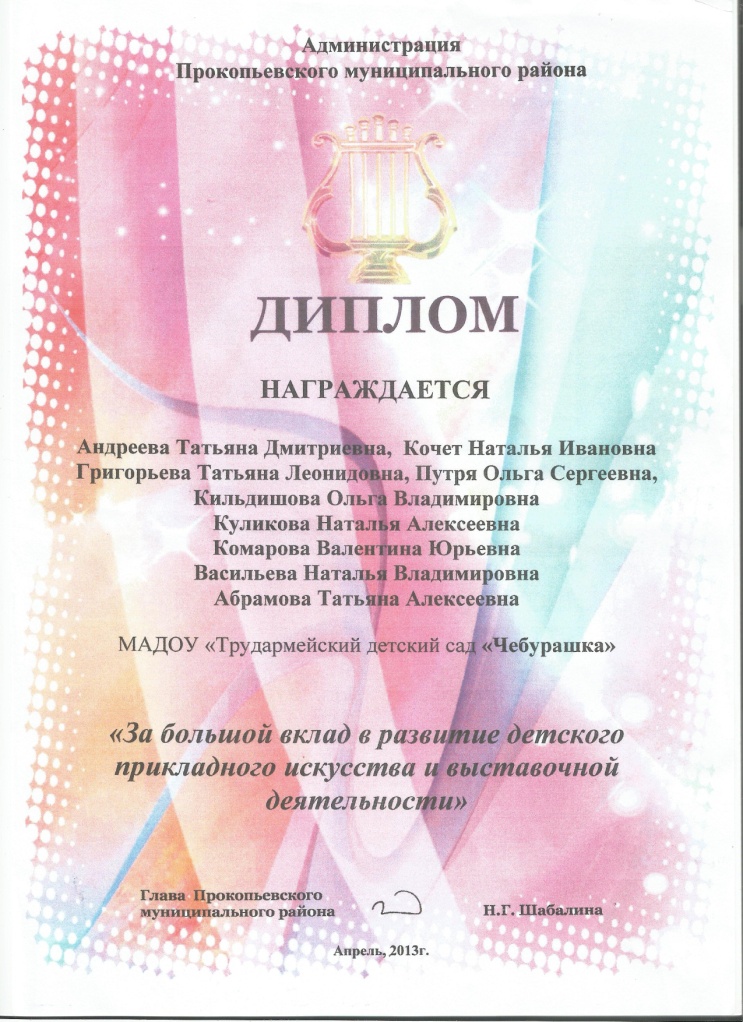 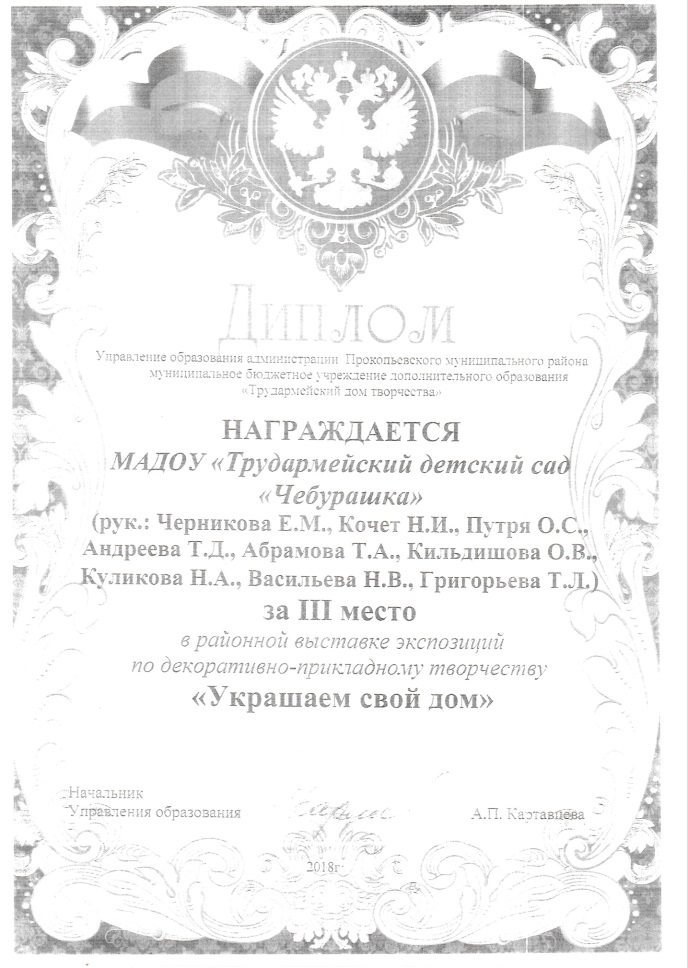 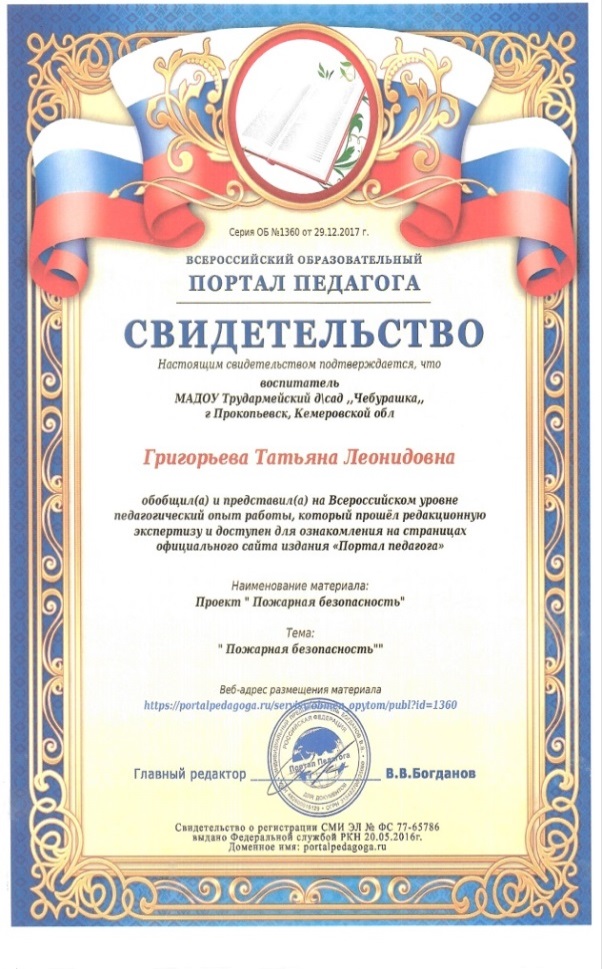      Раздел  6. «Мониторинг достижения детьми планируемых результатов»Сводная ведомость по диагностике за 2012-1013 учебный годСводная ведомость по диагностике за 2014-1015 учебный годСводная ведомость по диагностике за 2016-1017  учебный годРаздел 7. Фотоальбом «Мои воспитанники»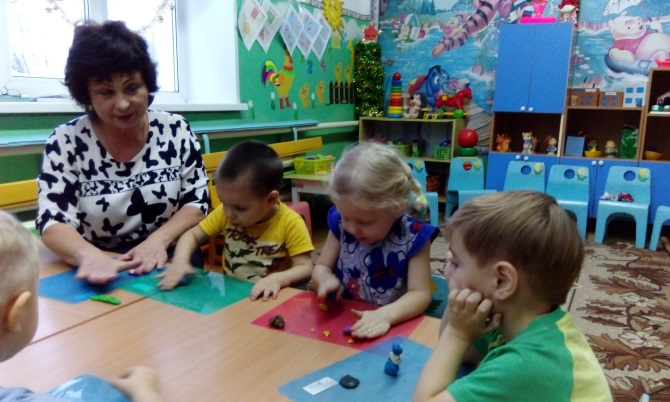 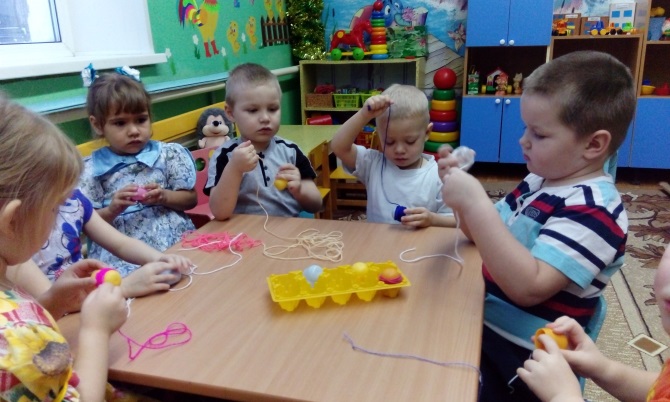 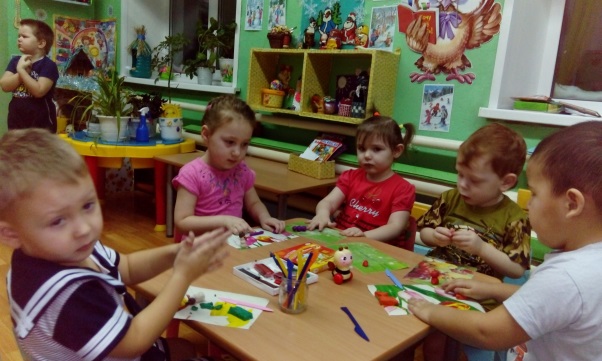 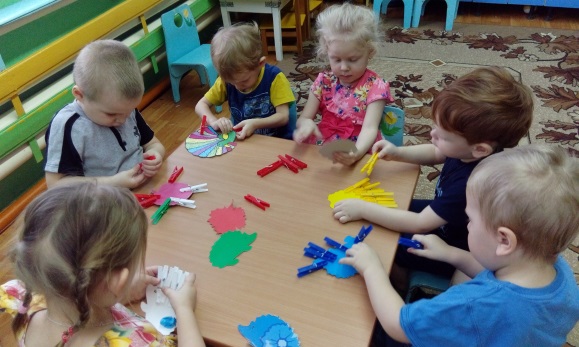 .Раздел  8. «Предметно-развивающая среда группы»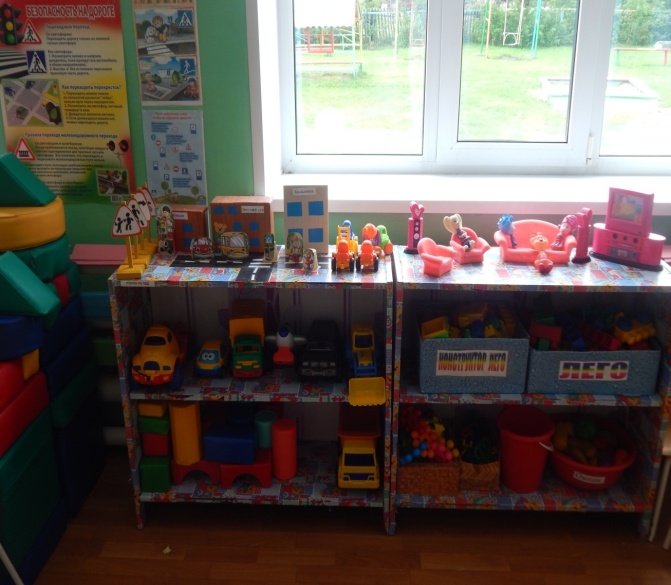 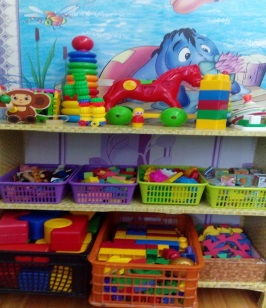 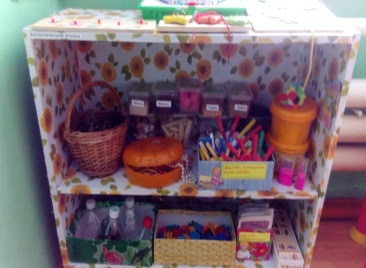 Название курсов повышения квалификацииКол-во часов аудиторных занятийКол-во часов аудиторных занятийСрокиВид полученного документа«Современные проблемы организации и содержания работы ДОУ в условиях ФГТ»144 часа144 часаноябрь 2012 г.свидетельство«Организация и содержание образовательного процесса в современном ДОУ в условиях реализации ФГОС и ФГТ» г.Кемерово120 часов120 часовапрель  2014гудостоверение« Воспитание элементарных основ безопасности у детей дошкольного возраста »120 часовСентябрь 2016гСентябрь 2016гудостоверение№Название работыгод изданияСпособ распространения (наличие в методическом кабинете учреждения, размещение в интернет, др. источниках, и т.п.)1Проект «Песочный мир»2012гВ методическом кабинете2Проект «Здравствуй дерево» 2013гВ методическом кабинете3Проект  «Природа и дети» 2014г.В методическом кабинете  №Название мероприятиягодУровень1«Дружба»2011ДОУ2«Наша Земля»2012муниципальный3«Жили гуси у бабуси»2013ДОУ4« Дорожка здоровья»2014ДОУ                     группыобразовательная областьподготов.гр.подготов.гр.                     группыобразовательная областьнач.годакон.годаПознание (конструктивная деят-ть)7390Познание (ф.ц.к.м: ознак. с природой)6589Познание (ф.ц.к.м: предм и соц. окруж)6792Здоровье6791Труд5998Безопасность5080Музыка5591Физическая культура4296Коммуникация5894Театр.-игровая деятельность6892Познание (ф.э.м.п.)6086Коммуникация: развитие речи, худ.лит.4692Худ.тв-во: рисование5492Худ.тв-во: аппликация4689Худ.тв-во: лепка6090Социализация5688Общая  средняя успеваемость5591                     группыобразовательная областьмладшая группамладшая группа                     группыобразовательная областьнач.годакон.годаПознание (конструктивная деят-ть)6080Познание (ф.ц.к.м: ознак. с природой)5969Познание (ф.ц.к.м: предм и соц. окруж)3082Здоровье5084Труд4785Безопасность4483Музыка6985Физическая культура3585Коммуникация3878Театр.-игровая деятельность6082Познание (ф.э.м.п.)6284Коммуникация: развитие речи, худ.лит.5579Худ.тв-во: рисование4080Худ.тв-во: аппликация5484Худ.тв-во: лепка7079Социализация2778Общая  средняя успеваемость5087                     группыобразовательная областьсредняя группасредняя группа                     группыобразовательная областьнач.годакон.годаПознание (конструктивная деят-ть)8996Познание (ф.ц.к.м: ознак. с природой)8598Познание (ф.ц.к.м: предм и соц. окруж)6092Здоровье88100Труд9192Безопасность9396Музыка8482Физическая культура9395Коммуникация7894Театр.-игровая деятельность8093Познание (ф.э.м.п.)7693Коммуникация: развитие речи, худ.лит.8493Худ.тв-во: рисование7994Худ.тв-во: аппликация7289Худ.тв-во: лепка7891Социализация8594Общая  средняя успеваемость8293